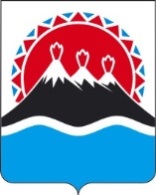 П О С Т А Н О В Л Е Н И ЕПРАВИТЕЛЬСТВА КАМЧАТСКОГО КРАЯг. Петропавловск-КамчатскийВ соответствии с пунктом 2 части 10 статьи 23, пунктом 1 части 1 статьи 57 Федерального закона от 31.07.2020 № 248-ФЗ «О государственном контроле (надзоре) и муниципальном контроле в Российской Федерации», в целях реализации части 26 Положения о региональном государственном геологическом контроле (надзоре) в Камчатском крае, утвержденного постановлением Правительства Камчатского края от 25.10.2021 № 454-ППРАВИТЕЛЬСТВО ПОСТАНОВЛЯЕТ:Утвердить прилагаемый перечень индикаторов риска нарушения обязательных требований при осуществлении регионального государственного геологического контроля (надзора) на территории Камчатского края	.Приложение к постановлению Правительства Камчатского краяот [Дата регистрации] № [Номер документа] Перечень индикаторов риска нарушения обязательных требований при осуществлении регионального государственного геологического контроля (надзора) на территории Камчатского краяК индикаторам риска нарушения обязательных требований при осуществлении регионального государственного геологического контроля (надзора) на территории Камчатского края (далее соответственно – региональный контроль (надзор), индикаторы риска нарушения обязательных требований) относится:Получение Министерством природных ресурсов и экологии Камчатского края (далее – Министерство) информации, содержащейся в обращениях (заявлениях) граждан и организаций, а также информации от органов государственной власти, органов местного самоуправления, из средств массовой информации, указывающей на нарушение обязательных требований в области использования и охраны недр при осуществлении деятельности, связанной с пользованием недрами в отношении участков недр местного значения (далее – УНМЗ) на территории Камчатского края, включая участки недр, содержащие общераспространенные полезные ископаемые, учитываемые территориальным государственным балансом полезных ископаемых, и не предоставленные в пользование в установленном порядке.Выявление Министерством при проведении контрольных (надзорных) мероприятий без взаимодействия с контролируемым лицом признаков, свидетельствующих о нарушении условий, предусмотренных лицензией на пользование недрами, и (или) требований утвержденного в установленном порядке технического проекта и (или) иной проектной документации на выполнение работ, связанных с пользованием недрами в отношении УНМЗ на территории Камчатского края.Получение Министерством информации, содержащейся в обращениях (заявлениях) граждан и организаций, информации от органов государственной власти, органов местного самоуправления, из средств массовой информации, указывающей на то, что недропользователем (владельцем лицензии на пользование недрами) ранее в Министерство представлена недостоверная информация:в ходе предоставления отчетности и иной информации, предоставление которой является обязательным в соответствии с нормативными правовыми актами Российской Федерации, нормативными правовыми актами Камчатского края;при предоставлении документов для получения государственных услуг;при проведении контрольных (надзорных) мероприятий.Выявление Министерством природных ресурсов и экологии Камчатского края соответствия объекта контроля параметрам, включенным в индикаторы риска нарушения обязательных требований, является основанием для проведения внеплановых контрольных (надзорных) мероприятий в рамках регионального контроля (надзора).ПОЯСНИТЕЛЬНАЯ ЗАПИСКАк проекту постановления Правительства Камчатского края «Об утверждении перечня индикаторов риска нарушения обязательных требований при осуществлении регионального государственного геологического контроля (надзора) на территории Камчатского края»Настоящий проект постановления Правительства Камчатского края «Об утверждении перечня индикаторов риска нарушения обязательных требований при осуществлении регионального государственного геологического контроля (надзора) на территории Камчатского края» (далее – Проект постановления) разработан в соответствии с пунктом 2 части 10 статьи 23, пунктом 1 части 1 статьи 57 Федерального закона от 31.07.2020 № 248-ФЗ «О государственном контроле (надзоре) и муниципальном контроле в Российской Федерации», в целях реализации части 26 Положения о региональном государственном геологическом контроле (надзоре) в Камчатском крае, утвержденного постановлением Правительства Камчатского края от 25.10.2021 № 454-П.Настоящий Проект постановления 17 декабря 2021 года размещён на Едином портале проведения независимой антикоррупционной экспертизы и общественного обсуждения проектов нормативных правовых актов Камчатского края (https://npaproject.kamgov.ru) в соответствии с постановлением правительства Камчатского края от 18.05.2010 № 228-П «Об утверждении Положения о порядке проведения антикоррупционной экспертизы нормативных правовых актов и проектов нормативных правовых актов исполнительных органов государственной власти Камчатского края» для обеспечения возможности проведения независимой антикоррупционной экспертизы.В соответствии с Порядком проведения оценки регулирующего воздействия проектов нормативных правовых актов Камчатского края и экспертизы нормативных правовых актов Камчатского края, утвержденным постановлением Правительства Камчатского края от 06.06.2013 № 233-П, в отношении проекта постановления организована оценка регулирующего воздействия (с использованием портала http://regulation.kamgov.ru).Дата вступления в законную силу проекта нормативного правового акта (с 01.01.2022) определена с учетом положений Федерального закона от 31.07.2020 № 248-ФЗ «О государственном контроле (надзоре) и муниципальном контроле в Российской Федерации».Принятие и реализация положений настоящего Проекта постановления не потребуют дополнительных расходов бюджета Камчатского края.[Дата регистрации]№[Номер документа]Об утверждении перечня индикаторов риска нарушения обязательных требований при осуществлении регионального государственного геологического контроля (надзора) на территории Камчатского краяВременно исполняющий обязанности Председателя Правительства[горизонтальный штамп подписи 1]Е.А. Чекин